InformationAudit Committee Meetings are run in accordance with the City of Nedlands Standing Orders Local Law. If you have any questions in relation to items on the agenda, procedural matters, public question time, addressing the Committee or attending meetings please contact the Governance Officer on 9273 3500.
Public Question TimePublic question time at an Audit Committee Meeting is available for members of the public to ask a question about items on the agenda. Questions asked by members of the public are not to be accompanied by any statement reflecting adversely upon any Council Member, Committee Member or Employee.Questions should be submitted as early as possible via the online form available on the City’s website: Public question time | City of NedlandsQuestions may be taken on notice to allow adequate time to prepare a response and all answers will be published in the minutes of the meeting.
Addresses by Members of the PublicMembers of the public wishing to address Council in relation to an item on the agenda must complete the online registration form available on the City’s website: Public Address Registration Form | City of NedlandsThe Presiding Member will determine the order of speakers to address the Council and the number of speakers is to be limited to 2 in support and 2 against any item on an Audit Committee Meeting Agenda. The Public address session will be restricted to 15 minutes unless the Council, by resolution decides otherwise.
DisclaimerMembers of the public who attend Audit Committee Meetings should not act immediately on anything they hear at the meetings, without first seeking clarification of Council’s position. For example, by reference to the confirmed Minutes of Council meeting. Members of the public are also advised to wait for written advice from the Council prior to acting on any matter that they may have before Council.Any plans or documents in agendas and minutes may be subject to copyright. The express permission of the copyright owner must be obtained before copying any copyright material.Table of ContentsDeclaration of OpeningThe Presiding Member will declare the meeting open at 5.30 pm and acknowledge the Whadjuk Nyoongar people, Traditional Custodians of the land on which we meet, and pay respect to Elders past, present and emerging. The Presiding Member will draw attention to the disclaimer on page 2 and advise the meeting is being livestreamed.Present and Apologies and Leave of Absence (Previously Approved)Leave of Absence 		Nil(Previously Approved)	Apologies				None as at distribution of this agenda.Public Question TimePublic questions submitted to be read at this point. Address by Members of the PublicAddresses by members of the public who have completed Public Address Registration Forms to be made at this point. Disclosures of Financial InterestThe Presiding Member will remind Council Members and Staff of the requirements of Section 5.65 of the Local Government Act to disclose any interest during the meeting when the matter is discussed. A declaration under this section requires that the nature of the interest must be disclosed. Consequently, a member who has made a declaration must not preside, participate in, or be present during any discussion or decision-making procedure relating to the matter the subject of the declaration. However, other members may allow participation of the declarant if the member further discloses the extent of the interest. Any such declarant who wishes to participate in the meeting on the matter, shall leave the meeting, after making their declaration and request to participate, while other members consider and decide upon whether the interest is trivial or insignificant or is common to a significant number of electors or ratepayers.Disclosures of Interest Affecting ImpartialityThe Presiding Member reminded Council Members and Staff of the requirements of Council’s Code of Conduct in accordance with Section 5.103 of the Local Government Act. Council Members and staff are required, in addition to declaring any financial interests to declare any interest that may affect their impartiality in considering a matter. This declaration does not restrict any right to participate in or be present during the decision-making procedure.The following pro forma declaration is provided to assist in making the disclosure."With regard to the matter in item x ….. I disclose that I have an association with the applicant (or person seeking a decision). This association is ….. (nature of the interest).Consequently, there may be a perception that my impartiality on the matter may be affected. I declare that I will consider this matter on its merits and vote accordingly."The member or employee is encouraged to disclose the nature of the association.Declaration by Members That They Have Not Given Due Consideration to PapersMembers who have not read the business papers to make declarations at this point.Confirmation of MinutesAudit Committee Meeting Minutes – 6 May 2024The Minutes of the Audit Committee Meeting 6 May 2024 are to be accepted as a true and correct record of that meeting.Audit Committee Meeting Minutes – 20 May 2024The Minutes of the Audit Committee Meeting 20 May 2024 are to be accepted as a true and correct record of that meeting.Audit Committee Meeting Minutes – 5 June 2024The Minutes of the Audit Committee Meeting 5 June 2024 are to be accepted as a true and correct record of that meeting.Items for DiscussionARC16.06.24 – Update from Moore PurposeThis report is for Moore Australia to present its agenda paper to the Audit Committee.RecommendationThat the Audit Committee receive the agenda paper from Moore AustraliaVoting RequirementSimple Majority. Background Moore Australia has submitted an agenda paper for the discussion at the Committee Meeting.DiscussionThis section should introduce the issues that have been considered and entertained in shaping the recommendation. This section should also introduce the options available to the Council. ConsultationNil.Strategic ImplicationsThis item is strategically aligned to the City of Nedlands Council Plan 2023-33 vision and desired outcomes as follows:Budget/Financial ImplicationsThere are no financial implications to this report.There may be budget implications when the report’s recommendations are addressed in detail, where operational impacts are estimated and considered by the Administration, and then by Council at the appropriate time. There is no immediate budgetary implication to receiving this report.Decision ImplicationsShould the recommendations be endorsed, administration will implement actions as outlined in report.ConclusionThat Audit Committee receives the agenda paper from Moore Australia ARC17.06.24 – Internal Audit Report Cyber SecurityPurposeThis report is for Moore Australia to present its agenda paper to the Audit Committee.RecommendationThat the Audit Committee receive the agenda paper from Moore AustraliaVoting RequirementSimple Majority. Background Moore Australia has submitted an agenda paper for the discussion at the Committee Meeting.DiscussionThis section should introduce the issues that have been considered and entertained in shaping the recommendation. This section should also introduce the options available to the Council. ConsultationNil.Strategic ImplicationsThis item is strategically aligned to the City of Nedlands Council Plan 2023-33 vision and desired outcomes as follows:Budget/Financial ImplicationsThere are no financial implications to this report.There may be budget implications when the report’s recommendations are addressed in detail, where operational impacts are estimated and considered by the Administration, and then by Council at the appropriate time. There is no immediate budgetary implication to receiving this report.Decision ImplicationsShould the recommendations be endorsed, administration will implement actions as outlined in report.ConclusionThat Audit Committee receives the agenda paper from Moore Australia ARC18.06.24 - Update from Independent Consultant Report 6 PurposeThe Independent Consultant will verbally present a report to the Audit Committee.RecommendationThat the Audit Committee receives the report from the Independent Consultant.Voting RequirementSimple Majority. BackgroundN/A DiscussionN/A ConsultationNot applicable.Strategic ImplicationsThis item is strategically aligned to the City of Nedlands Council Plan 2023-33 vision and desired outcomes as follows:Vision	Sustainable and responsible for a bright futurePillar		PerformanceOutcome	11. Effective leadership and governanceBudget/Financial ImplicationsThere are no budget or financial implications in this report. Legislative and Policy ImplicationsNot applicable.Decision ImplicationsThe Committee will be presented with a report from Mr. Ross.ConclusionMr Ross will present his report to the Committee.Further InformationNil.Date of Next MeetingThe date of the next meeting of the Audit Committee Meeting is to be 1 July 2024.Declaration of ClosureThere being no further business, the Presiding Member will declare the meeting closed.Meeting & DateAudit Committee - 17 June 2024ApplicantCity of NedlandsEmployee Disclosure under section 5.70 Local Government Act 1995 Nil.Report AuthorMichael Cole Director Corporate ServicesDirectorKeri ShannonAttachmentsMoore Australia Agenda Paper ARC Meeting 17 June 22024VisionSustainable and responsible for a bright futurePillarPerformanceOutcomeMeeting & DateAudit Committee - 17 June 2024ApplicantCity of NedlandsEmployee Disclosure under section 5.70 Local Government Act 1995 Nil.Report AuthorMichael Cole Director Corporate ServicesDirectorKeri ShannonAttachmentsCONFIDENTIAL Internal Audit Cyber Security ReportVisionSustainable and responsible for a bright futurePillarPerformanceOutcomeMeeting & DateAudit Committee Meeting – 17 June 2024ApplicantCity of NedlandsEmployee Disclosure under section 5.70 Local Government Act 1995 Nil.Report AuthorCraig Ross – Independent ConsultantCEOKeri ShannonAttachmentsProgress Report - 6Report 6 Appendix 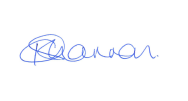 